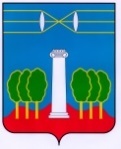 СОВЕТ ДЕПУТАТОВГОРОДСКОГО ОКРУГА КРАСНОГОРСКМОСКОВСКОЙ ОБЛАСТИР Е Ш Е Н И Еот 25.02.2021 №495/39О внесении изменений в решениеСовета депутатов от 26.11.2020 №436/36«О бюджете городского округа Красногорск на 2021 год 
и на плановый период 2022 и 2023 годов»Совет депутатов РЕШИЛ:Внести в решение от 26.11.2019 №436/36 «О бюджете городского округа Красногорск на 2021 год и на плановый период 2022 и 2023 годов» следующие изменения:В пункте 1:в подпункте «а» цифры «14299212,75» и «6410735,75» заменить цифрами «14449390,16000» и «6560913,16000» соответственно, в подпункте «б» цифры «15407825,21613» заменить цифрами «15692002,62613»,в подпункте «в» цифры «1108612,46613» заменить цифрами «1242612,46613».В пункте 2:в подпункте «а» цифры «14263975,33» и «6032751,33» заменить цифрами «14628533,80556» и «6397309,80556» соответственно, в подпункте «б» цифры «14263976,33» заменить цифрами «14628534,80556».В пункте 3 цифры «161093,7», «164727» и «165884» заменить цифрами «158357,7», «161991» и «163148» соответственно.В пункте 8 цифры «547959,625» заменить цифрами «646663,685».В пункте 10 цифры «468571» заменить цифрами «485916».В пункте 15 цифры «1821231» и «2316231» заменить цифрами «1068847» и «1563847» соответственно.Пункт 16 признать утратившим силу.В пункте 17 цифры «1138847», «682384» и «1633847» заменить цифрами «1068847», «1068847» и «1563847» соответственно.В пункте 18 цифры «135000», «154000» и «146000» заменить цифрами «62676», «81983» и «74178» соответственно.В пункте 20 цифры «1138847», «682384» и «1633847» заменить цифрами «1068847», «1068847» и «1563847» соответственно.Приложение 1 «Поступления доходов в бюджет городского округа Красногорск на 2021 год и на плановый период 2022 и 2023 годов» изложить в редакции согласно приложению 1 к настоящему решению.Приложение 4 «Распределение бюджетных ассигнований по разделам, подразделам, целевым статьям (муниципальным программам городского округа Красногорск и непрограммным направлениям деятельности), группам и подгруппам видов расходов классификации расходов бюджета городского округа Красногорск на 2021 год и на плановый период 2022 и 2023 годов» изложить в редакции согласно приложению 2 к настоящему решению.Приложение 5 «Распределение бюджетных ассигнований по целевым статьям (муниципальным программам городского округа Красногорск и непрограммным направлениям деятельности), группам и подгруппам видов расходов классификации расходов бюджета городского округа Красногорск на 2021 год и на плановый период 2022 и 2023 годов» изложить в редакции согласно приложению 3 к настоящему решению.Приложение 6 «Ведомственная структура расходов бюджета городского округа Красногорск на 2021 год и на плановый период 2022 и 2023 годов» изложить в редакции согласно приложению 4 к настоящему решению.Приложение 7 «Источники внутреннего финансирования дефицита бюджета городского округа Красногорск на 2021 год и на плановый период 2022 и 2023 годов» изложить в редакции согласно приложению 5 к настоящему решению.Приложение 8 «Программа муниципальных внутренних заимствований городского округа Красногорск на 2021 год и плановый период 2022 и 2023 годов» изложить в редакции согласно приложению 6 к настоящему решению.Приложение 9 «Программа предоставления муниципальных гарантий городского округа Красногорск на 2021 год и плановый период 2022 и 2023 годов» изложить в редакции согласно приложению 7 к настоящему решению.Опубликовать настоящее решение в газете «Красногорские вести» и разместить на официальном сайте Совета депутатов городского округа Красногорск Московской области.Разослать: в дело, ФУА, Регистр, прокуратуру, редакцию газеты «Красногорские вести»Глава               городского округа Красногорск              ПредседательСовета депутатовЭ.А. Хаймурзина ___________________С.В.Трифонов ___________________